様式　１とかち帯広空港　長期駐車申込書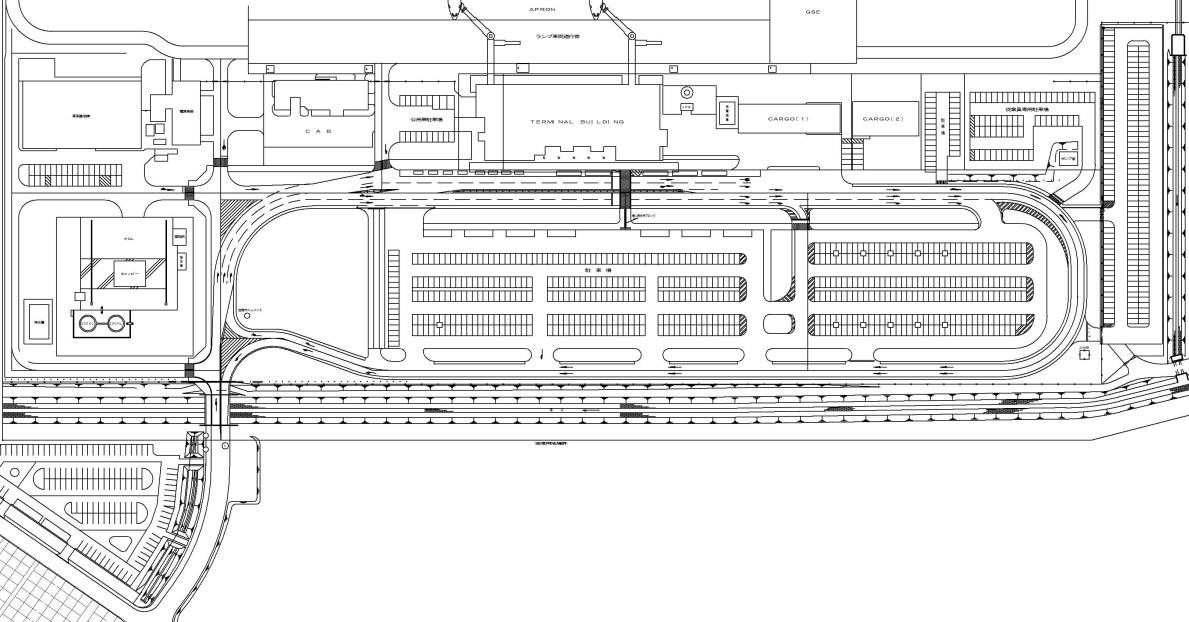 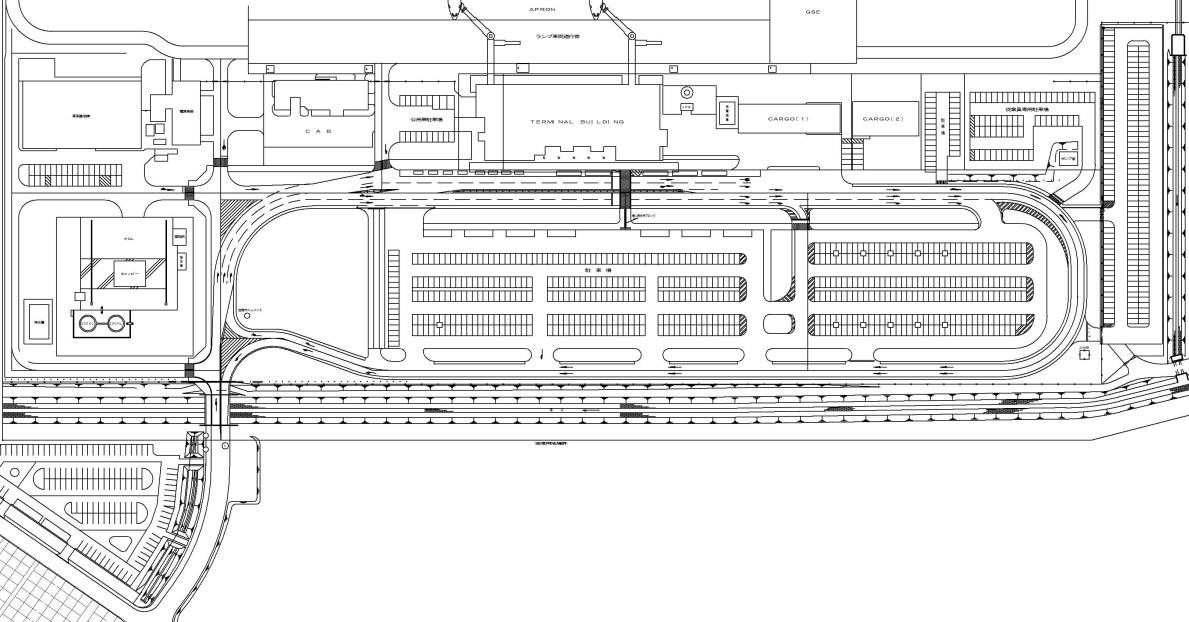 ※駐車位置は概ねの場所で結構です。※この用紙にご記入いただいた個人情報は、この目的以外には使用いたしません。届　出　日届　出　日届　出　日年　　　　　　　　　月　　　　　　　　日旅行・訪問先旅行・訪問先旅行・訪問先連絡先住　所住　所連絡先氏　名氏　名連絡先電　話電　話車　種車　種色色ナンバーナンバー引き取り予定日引き取り予定日年　　　　　　　　月　　　　　　　　日年　　　　　　　　月　　　　　　　　日